                                     РОЖИЩЕНСЬКА МІСЬКА РАДА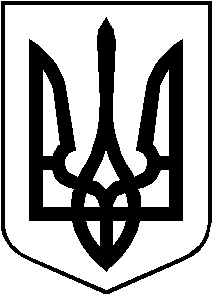 ЛУЦЬКОГО РАЙОНУ ВОЛИНСЬКОЇ ОБЛАСТІвосьмого скликанняРІШЕННЯ  10 лютого 2022 року                                                                                     № 16/36Про відмову у затвердженні проектівземлеустрою щодо відведення земельнихділянок, передачі земельних ділянок у власністьРозглянувши заяви громадян та проекти землеустрою щодо відведення земельної ділянки, керуючись пунктом 34 статті 26 Закону України «Про місцеве самоврядування в Україні», статей 12, 45, 46, 46-1,118, 121, 122, пунктом 8 статті 186 Земельного кодексу України, статтями 19, 25, 30, 50 Закону України «Про землеустрій», Закону України «Про природно-заповідний фонд України», враховуючи рекомендації постійної комісії з питань депутатської діяльності та етики, дотримання прав людини, законності та правопорядку, земельних відносин, екології, природокористування, охорони пам’яток та історичного середовища від21.01.2022 № 17/35,  міська рада ВИРІШИЛА: 1. Відмовити в затвердженні проектів землеустрою щодо відведення земельних ділянок та передачі  земельних ділянок у власність згідно додатку 1.2. Контроль за виконанням даного рішення покласти на постійну комісію з питань депутатської діяльності та етики, дотримання прав людини, законності та правопорядку, земельних відносин, екології, природокористування, охорони пам’яток та історичного середовища Рожищенської міської ради.Міський голова                       				          Вячеслав ПОЛІЩУКСупрун Аліна 21541Кузавка Валентин 21541